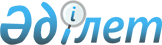 Ақжайық аудандық мәслихаттың 2012 жылғы 20 желтоқсандағы № 7-2 "2013-2015 жылдарға арналған аудандық бюджет туралы" шешіміне өзгерістер енгізу туралы
					
			Күшін жойған
			
			
		
					Батыс Қазақстан облысы Ақжайық аудандық мәслихатының 2013 жылғы 30 қаңтардағы № 9-1 шешімі. Батыс Қазақстан облысы Әділет департаментінде 2013 жылғы 7 ақпанда № 3176 болып тіркелді. Күші жойылды - Батыс Қазақстан облысы Ақжайық аудандық мәслихатының 2014 жылғы 16 қаңтардағы № 17-1 шешімімен      Ескерту. Күші жойылды - Батыс Қазақстан облысы Ақжайық аудандық мәслихатының 16.01.2014 № 17-1 шешімімен      Қазақстан Республикасының 2008 жылғы 4 желтоқсандағы Бюджет кодексіне, Қазақстан Республикасының 2001 жылғы 23 қаңтардағы "Қазақстан Республикасындағы жергілікті мемлекеттік басқару және өзін-өзі басқару туралы" Заңына сәйкес Ақжайық аудандық мәслихат ШЕШІМ ЕТТІ:



      1. Ақжайық аудандық мәслихаттың "2013-2015 жылдарға арналған аудандық бюджет туралы" 2012 жылғы 20 желтоқсандағы № 7-2 шешіміне (Нормативтік құқықтық актілерді мемлекеттік тіркеу тізілімінде № 3145 тіркелген, 2013 жылғы 17 қаңтардағы, аудандық "Жайық таңы" газетінде № 3 жарияланған), келесі өзгеріс енгізілсін:



      аталған шешімнің 1 қосымшасы осы шешімнің қосымшасына сәйкес жаңа редакцияда жазылсын.



      2. Осы шешім 2013 жылдың 1 қаңтарынан бастап қолданысқа енгізіледі.      Сессия төрағасы                  Б. Кухаев

      Мәслихат хатшысы                 Д. Жақсыбаев

Ақжайық аудандық мәслихаттың

2013 жылғы 30 қаңтардағы

№ 9-1 шешіміне қосымша      Ақжайық аудандық мәслихаттың

2012 жылғы 20 желтоқсандағы

№ 7-2 шешіміне 1 қосымша 2013 жылғы арналған аудандық бюджет
					© 2012. Қазақстан Республикасы Әділет министрлігінің «Қазақстан Республикасының Заңнама және құқықтық ақпарат институты» ШЖҚ РМК
				СанатыСанатыСанатыСанатыСанатымың теңгеСыныбыСыныбыСыныбыСыныбымың теңгеІшкі сыныбыІшкі сыныбыІшкі сыныбымың теңгеЕрекшелікЕрекшелікмың теңгеАтауымың теңгеI. Түсімдер3879800Кірістер6602081Салықтық түсімдер65550801Табыс салығы1794502Жеке табыс салығы17945003Әлеуметтік салық1552601Әлеуметтік салық15526004Меншікке салынатын салықтар3100881Мүлікке салынатын салықтар2864603Жер салығы16704Көлік құралдарына салынатын салық200505Бірыңғай жер салығы190805Тауарларға, жұмыстарға және қызметтерге салынатын ішкі салықтар85602Акциздер28353Табиғи және басқа да ресурстарды пайдаланғаны үшін түсетін түсімдер25504Кәсіпкерлік және кәсіби қызметті жүргізгені үшін алынатын алымдар317508Заңдық мәнді іс-әрекеттерді жасағаны және (немесе) оған уәкілеттігі бар мемлекеттік органдар немесе лауазымды адамдар құжаттар бергені үшін алынатын міндетті төлемдер21501Мемлекеттік баж21502Салықтық емес түсімдер390001Мемлекеттік меншіктен түсетін кірістер18005Мемлекет меншігіндегі мүлікті жалға беруден түсетін кірістер180002Мемлекеттік бюджеттен қаржыландырылатын мемлекеттік мекемелердің тауарларды (жұмыстарды, қызметтерді) өткізуінен түсетін түсімдер01Мемлекеттік бюджеттен қаржыландырылатын мемлекеттік мекемелердің тауарларды (жұмыстарды, қызметтерді) өткізуінен түсетін түсімдер004Мемлекеттік бюджеттен қаржыландырылатын, сондай-ақ Қазақстан Республикасының Ұлттық Банкінің бюджетінен (шығыстар сметасынан) ұсталатын және қаржыландырылатын мемлекеттік мекемелер салатын айыппұлдар,өсімпұлдар, санкциялар, өндіріп алулар01Мұнай секторы ұйымдарынан түсетін түсімдерді қоспағанда, мемлекеттік бюджеттен қаржыландырылатын, сондай-ақ Қазақстан Республикасы Ұлттық Банкінің бюджетінен (шығыстар сметасынан) ұсталатын және қаржыландырылатын мемлекеттік мекемелер салатын айыппұлдар, өсімпұлдар санкциялар, өндіріп алулар006Басқа да салықтық емес түсімдер21001Басқа да салықтық емес түсімдер21003Негізгі капиталды сатудан түсетін түсімдер80003Жерді және материалдық емес активтерді сату8001Жерді сату8004Трансферттердің түсімдері321959202Мемлекеттік басқарудың жоғары тұрған органдарынан түсетін трансферттер32195922Облыстық бюджеттен түсетін трансферттер321959203Облыстардың, Астана және Алматы қалаларының бюджеттеріне берілетін трансферттер01Облыстық бюджеттің, Астана және Алматы қалалары бюджеттерінің басқа облыстық бюджеттермен, Астана және Алматы қалаларының бюджеттерімен өзара қатынастары0Функционалдық топФункционалдық топФункционалдық топФункционалдық топФункционалдық топмың теңгеКіші функцияКіші функцияКіші функцияКіші функциямың теңгеБюджеттік бағдарламалардың әкімшісіБюджеттік бағдарламалардың әкімшісіБюджеттік бағдарламалардың әкімшісімың теңгеБағдарламаБағдарламамың теңгеАтауымың теңгеII. Шығындар38695351Жалпы сипаттағы мемлекеттік қызметтер 2915861Мемлекеттiк басқарудың жалпы функцияларын орындайтын өкiлдi, атқарушы және басқа органдар273000112Аудан (облыстық маңызы бар қала) мәслихатының аппараты16199001Аудан (облыстық маңызы бар қала) мәслихатының қызметін қамтамасыз ету жөніндегі қызметтер16199122Аудан (облыстық маңызы бар қала) әкімінің аппараты49798001Аудан (облыстық маңызы бар қала)әкімінің қызметін қамтамасыз ету жөніндегі қызметтер49798003Мемлекеттік органның күрделі шығыстары0123Қаладағы аудан, аудандық маңызы бар қала, кент, ауыл (село), ауылдық (селолық) округ әкімінің аппараты207003001Қаладағы аудан, аудандық маңызы бар қаланың, кент, ауыл (село), ауылдық (селолық) округ әкімінің қызметін қамтамасыз ету жөніндегі қызметтер206753022Мемлекеттік органның күрделі шығыстары2502Қаржылық қызмет700459Ауданның (облыстық маңызы бар қаланың) экономика және қаржы бөлімі700003Салық салу мақсатында мүлікті бағалауды жүргізу7009Жалпы сипаттағы өзге де мемлекеттік қызметтер 17886459Ауданның (облыстық маңызы бар қаланың) экономика және қаржы бөлімі17886001Ауданның (облыстық маңызы бар қаланың) экономикалық саясатын қалыптастыру мен дамыту, мемлекеттік жоспарлау, бюджеттік атқару және коммуналдық меншігін басқару саласындағы мемлекеттік саясатты іске асыру жөніндегі қызметтер17886015Мемлекеттік органның күрделі шығыстары02Қорғаныс32091Әскери мұқтаждар3209122Аудан (облыстық маңызы бар қала) әкімінің аппараты3209005Жалпыға бірдей әскери міндетті атқару шеңберіндегі іс-шаралар32092Төтенше жағдайлар жөніндегі жұмыстарды ұйымдастыру0122Аудан (облыстық маңызы бар қала) әкімінің аппараты0006Аудан (облыстық маңызы бар қала) ауқымындағы төтенше жағдайлардың алдын алу және оларды жою04Білім беру25018561Мектепке дейiнгi тәрбие және оқыту201852464Ауданның (облыстық маңызы бар қаланың) білім бөлімі201852009Мектепке дейінгі тәрбие ұйымдарының қызметін қамтамасыз ету170924040Мектепке дейінгі білім беру ұйымдарында мемлекеттік білім беру тапсырысын іске асыруға309282Бастауыш, негізгі орта және жалпы орта білім беру2231523464Ауданның (облыстық маңызы бар қаланың) білім бөлімі2231523003Жалпы білім беру2091278006Балаларға қосымша білім беру1402459Бiлiм беру саласындағы өзге де қызметтер68481464Ауданның (облыстық маңызы бар қаланың) білім бөлімі68481001Жергілікті деңгейде білім беру саласындағы мемлекеттік саясатты іске асыру жөніндегі қызметтер13656005Ауданның (облыстық маңызы бар қаланың) мемлекеттік білім беру мекемелер үшін оқулықтар мен оқу-әдiстемелiк кешендерді сатып алу және жеткізу26470007Аудандық (қалалық) ауқымдағы мектеп олимпиадаларын және мектептен тыс іс-шараларды өткiзу1225015Жетім баланы (жетім балаларды) және ата-аналарының қамқорынсыз қалған баланы (балаларды) күтіп-ұстауға асыраушыларына ай сайынғы ақшалай қаражат төлемдері10417020Үйде оқытылатын мүгедек балаларды жабдықпен, бағдарламалық қамтыммен қамтамасыз ету 1150067Ведомстволық бағыныстағы мемлекеттік мекемелерінің және ұйымдарының күрделі шығыстары155636Әлеуметтiк көмек және әлеуметтiк қамсыздандыру3607042Әлеуметтiк көмек340219451Ауданның (облыстық маңызы бар қаланың) жұмыспен қамту және әлеуметтік бағдарламалар бөлімі340219002Еңбекпен қамту бағдарламасы115582005Мемлекеттік атаулы әлеуметтік көмек 23168006Тұрғын үй көмегі1539007Жергілікті өкілетті органдардың шешімі бойынша мұқтаж азаматтардың жекелеген топтарына әлеуметтік көмек25387010Үйден тәрбиеленіп оқытылатын мүгедек балаларды материалдық қамтамасыз ету3272014Мұқтаж азаматтарға үйде әлеуметтік көмек көрсету5549801618 жасқа дейінгі балаларға мемлекеттік жәрдемақылар95538017Мүгедектерді оңалту жеке бағдарламасына сәйкес, мұқтаж мүгедектерді міндетті гигиеналық құралдармен және ымдау тілі мамандарының қызмет көрсетуін, жеке көмекшілермен қамтамасыз ету10419023Жұмыспен қамту орталықтарының қызметін қамтамасыз ету98169Әлеуметтік көмек және әлеуметтік қамтамасыз ету салаларындағы өзге де қызметтер20485451Ауданның (облыстық маңызы бар қаланың) жұмыспен қамту және әлеуметтік бағдарламалар бөлімі20485001Жергілікті деңгейде халық үшін әлеуметтік бағдарламаларды жұмыспен қамтуды қамтамасыз етуді іске асыру саласындағы мемлекеттік саясатты іске асыру жөніндегі қызметтер17092011Жәрдемақыларды және басқа да әлеуметтік төлемдерді есептеу, төлеу мен жеткізу бойынша қызметтерге ақы төлеу3393021Мемлекеттік органның күрделі шығыстары 07Тұрғын үй-коммуналдық шаруашылық1788071Тұрғын үй шаруашылығы164060457Ауданның (облыстық маңызы бар қаланың) мәдениет, тілдерді дамыту, дене шынықтыру және спорт бөлімі23432024Жұмыспен қамту 2020 бағдарламасы бойынша ауылдық елді-мекендерді дамыту шеңберінде объектілерді жөндеу23432458Ауданның (облыстық маңызы бар қаланың) тұрғын үй-коммуналдық шаруашылығы, жолаушылар көлігі және автомобиль жолдары бөлімі0031Кондоминиум объектісіне техникалық паспорттар дайындау0464Ауданның (облыстық маңызы бар қаланың) білім бөлімі95401026Жұмыспен қамту 2020 бағдарламасы бойынша ауылдық елді-мекендерді дамыту шеңберінде объектілерді жөндеу95401466Ауданның (облыстық маңызы бар қаланың)сәулет,қала құрылысы және құрылыс бөлімі45227003Мемлекеттік коммуналдық тұрғын үй қорының тұрғын үйін жобалау, салу және (немесе) сатып алу0004Инженерлік коммуникациялық инфрақұрылымды жобалау, дамыту, жайластыру және (немесе) сатып алу452272Коммуналдық шаруашылық0466Ауданның (облыстық маңызы бар қаланың) сәулет,қала құрылысы және құрылыс бөлімі0006Сумен жабдықтау және су бұру жүйесін дамыту03Елді-мекендерді көркейту14747123Қаладағы аудан, аудандық маңызы бар қала, кент, ауыл (село), ауылдық (селолық) округ әкімінің аппараты11290008Елді-мекендерде көшелерді жарықтандыру7297009Елді-мекендердің санитариясын қамтамасыз ету0011Елді-мекендерді абаттандыру мен көгалдандыру3993458Ауданның (облыстық маңызы бар қаланың) тұрғын үй-коммуналдық шаруашылығы, жолаушылар көлігі және автомобиль жолдары бөлімі3457016Елді-мекендердің санитариясын қамтамасыз ету34578Мәдениет, спорт, туризм және ақпараттық кеңістік3368591Мәдениет саласындағы қызмет206365457Ауданның (облыстық маңызы бар қаланың) мәдениет, тілдерді дамыту, дене шынықтыру және спорт бөлімі206365003Мәдени-демалыс жұмысын қолдау2063652Спорт9116457Ауданның (облыстық маңызы бар қаланың) мәдениет, тілдерді дамыту, дене шынықтыру және спорт бөлімі9116009Аудандық (облыстық маңызы бар қалалық) деңгейде спорттық жарыстар өткізу3971010Әртүрлi спорт түрлерi бойынша аудан (облыстық маңызы бар қала) құрама командаларының мүшелерiн дайындау және олардың облыстық спорт жарыстарына қатысуы51453Ақпараттық кеңiстiк100791456Ауданның (облыстық маңызы бар қаланың) ішкі саясат бөлімі10681002Газеттер мен журналдар арқылы мемлекеттік ақпараттық саясат жүргізу жөніндегі қызметтер4736005Телерадиохабарларын тарату арқылы мемлекеттік ақпараттық саясатты жүргізу жөніндегі қызметтер5945457Ауданның (облыстық маңызы бар қаланың) мәдениет, тілдерді дамыту, дене шынықтыру және спорт бөлімі90110006Аудандық (қалалық) кітапханалардың жұмыс істеуі901109Мәдениет, спорт, туризм және ақпараттық кеңiстiктi ұйымдастыру жөнiндегi өзге де қызметтер20587456Ауданның (облыстық маңызы бар қаланың) ішкі саясат бөлімі11097001Жергілікті деңгейде ақпарат, мемлекеттілікті нығайту және азаматтардың әлеуметтік сенімділігін қалыптастыру саласында мемлекеттік саясатты іске асыру жөніндегі қызметтер10097003Жастар саясаты саласында іс-шараларды іске асыру1000457Ауданның (облыстық маңызы бар қаланың) мәдениет, тілдерді дамыту, дене шынықтыру және спорт бөлімі9490001Жергілікті деңгейде мәдениет, тілдерді дамыту,дене шынықтыру және спорт саласындағы мемлекеттік саясатты іске асыру жөніндегі қызметтер9490014Мемлекеттік органның күрделі шығыстары 010Ауыл, су, орман, балық шаруашылығы,ерекше қорғалатын табиғи аумақтар, қоршаған ортаны және жануарлар дүниесін қорғау, жер қатынастары1149031Ауыл шаруашылығы11046459Ауданның (облыстық маңызы бар қаланың) экономика және қаржы бөлімі11046099Мамандардың әлеуметтік көмек көрсетуі жөніндегі шараларды іске асыру11046475Ауданның (облыстық маңызы бар қаланың) кәсіпкерлік, ауыл шаруашылығы және ветеринария бөлімі0007Қаңғыбас иттер мен мысықтарды аулауды және жоюды ұйымдастыру06Жер қатынастары10295463Ауданның (облыстық маңызы бар қаланың) жер қатынастары бөлімі10295001Аудан (облыстық маңызы бар қала) аумағында жер қатынастарын реттеу саласындағы мемлекеттік саясатты іске асыру жөніндегі қызметтер10295007Мемлекеттік органның күрделі шығыстары09Ауыл, су, орман, балық шаруашылығы және қоршаған ортаны қорғау мен жер қатынастары саласындағы өзге де қызметтер93562475Ауданның (облыстық маңызы бар қаланың) кәсіпкерлік, ауыл шаруашылығы және ветеринария бөлімі93562013Эпизоотияға қарсы іс-шаралар жүргізу9356211Өнеркәсіп, сәулет, қала құрылысы және құрылыс қызметі 92012Сәулет, қала құрылысы және құрылыс қызметі9201466Ауданның (облыстық маңызы бар қаланың) сәулет,қала құрылысы және құрылыс бөлімі9201001Құрылыс, облыс қалаларының, аудандарының және елді-мекендерінің сәулеттік бейнесін жақсарту саласындағы мемлекеттік саясатты іске асыру және ауданның (облыстық маңызы бар қаланың) аумағын оңтайла және тиімді қала құрылыстық игеруді қамтамасыз ету жөніндегі қызметтер 9201015Мемлекеттік органның күрделі шығыстары 013Басқалар681509Басқалар68150123Қаладағы аудан, аудандық маңызы бар қала, кент, ауыл (село),ауылдық (селолық) округ әкімінің аппараты32325040"Өңірлерді дамыту" Бағдарламасы шеңберінде өңірлерді экономикалық дамытуға жәрдемдесу бойынша шараларды іске асыру32325458Ауданның (облыстық маңызы бар қаланың) тұрғын үй-коммуналдық шаруашылығы, жолаушылар көлігі және автомобиль жолдары бөлімі7205001Жергілікті деңгейде тұрғын үй-коммуналдық шаруашылығы, жолаушылар көлігі және автомобиль жолдары саласындағы мемлекеттік саясатты іске асыру жөніндегі қызметтер7205013Мемлекеттік органның күрделі шығыстары0459Ауданның (облыстық маңызы бар қаланың) экономика және қаржы бөлімі10133012Ауданның (облыстық маңызы бар қаланың) жергілікті атқарушы органының резерві 10133475Ауданның (облыстық маңызы бар қаланың) кәсіпкерлік, ауыл шаруашылығы және ветеринария бөлімі18487001Жергілікті деңгейде кәсіпкерлік, өнеркәсіп, ауыл шаруашылығы және ветеринария саласындағы мемлекеттік саясатты іске асыру жөніндегі қызметтер18487003Мемлекеттік органның күрделі шығыстары014Борышқа қызмет көрсету121Борышқа қызмет көрсету12459Ауданның (облыстық маңызы бар қаланың) экономика және қаржы бөлімі12021Жергілікті атқарушы органдардың облыстық бюджеттен қарыздар бойынша сыйақылар мен өзге де төлемдерді төлеу бойынша борышына қызмет көрсету 1215Трансферттер42481Трансферттер4248459Ауданның (облыстық маңызы бар қаланың) экономика және қаржы бөлімі4248006Нысаналы пайдаланылмаған (толық пайдаланылмаған) трансферттерді қайтару0016Нысаналы мақсатқа сай пайдаланылмаған нысаналы трансферттерді қайтару0024Мемлекеттік органдардың функцияларын мемлекеттік басқарудың төмен тұрған деңгейлерінен жоғарғы деңгейлерге беруге байланысты жоғары тұрған бюджеттерге берілетін ағымдағы нысаналы трансферттер4248III. Таза бюджеттік кредит беру3115810Ауыл, су, орман, балық шаруашылығы, ерекше қорғалатын табиғи аумақтар, қоршаған ортаны және жануарлар дүниесін қорғау, жер қатынастары311581Ауыл шаруашылығы31158459Ауданның (облыстық маңызы бар қаланың) экономика және қаржы бөлімі31158018Мамандарды әлеуметтік қолдау шараларын іске асыруға берілетін бюджеттік кредиттер31158IV. Қаржы активтермен жасалатын операциялар бойынша сальдо013Басқалар09Басқалар0458Ауданның (облыстық маңызы бар қаланың) тұрғын үй-коммуналдық шаруашылығы, жолаушылар көлігі және автомобиль жолдары бөлімі0065Заңды тұлғалардың жарғылық капиталын қалыптастыру немесе ұлғайту0V. Бюджеттің тапшылығы (профицит)-20893VI. Бюджет тапшылығы (профицитін пайдалану) қаржыландыру208937Қарыздар түсімі311581Мемлекеттік ішкі қарыздар311582Қарыз алу келісім-шарттары3115803Ауданның (облыстық маңызы бар қаланың) жергілікті атқарушы органы алатын қарыздар3115816Қарыздарды өтеу102651Қарыздарды өтеу10265459Ауданның (облыстық маңызы бар қаланың)экономика және қаржы бөлімі10265005Жергілікті атқарушы органның жоғары тұрған бюджет алдындағы борышын өтеу102658Бюджет қаражаттарының пайдаланылатын қалдықтары01Бюджет қаражаты қалдықтары01Бюджет қаражатының бос қалдықтары001Бюджет қаражатының бос қалдықтары0